  8 февраля 2019г. в Республиканском образовательном центре Минобрнауки РД в г. Каспийске состоялся фестиваль науки, в котором приняли  участие более 500 научных сотрудников со всей республики и гости с Казанского университета. В рамках фестиваля прошёл также конкурс «Науки юношей питают», в котором активное участие приняла ученица 3 в класса нашей школы Койлубаева Минарет. Под руководством  педагога Хозбулатовой Г.С. Койлубаева М. защитила  научно-исследовательскую работу «Полынь – удивительное растение». В своей работе конкурсантка рассказала об объекте и цели исследования, о задачах и методах исследования, об актуальности темы, выдвинула гипотезу. В ходе исследования она подтвердила свою гипотезу о том , что полынь можно использовать в лекарственных целях.В конце выступления Минарет свои теоретические знания применила на практике. Она дала рекомендации, раздала памятки, буклеты с народными рецептами. В завершении республиканского конкурса исследовательских работ и проектов Койлубаева М. от заместителя Председателя Правительства РД- министра образования и науки РД Омаровой У.А., Президента Ассоциации педагогов РД Байрамбековой А.Б.  была награждена Дипломом I степени в направлении «Начальные классы».Руководитель данной научно-исследовательской работы – учитель начальных классов  Хозбулатова Г.С. за высокий профессионализм и подготовку призёра конкурса «Науки юношей питают» награждена Благодарственным письмом.Как показывает опыт, исследовательская деятельность учащихся является результативным способом достижения одной из важнейших целей образования: научить детей самостоятельно мыслить, ставить и решать проблемы, привлекая знания из разных областей; уметь прогнозировать вариативность результатов.Такая работа требует применения современных информационных технологий, обеспечивающих доступ к необходимым профильным базам, банкам данных, источникам информации по теме исследования.Подобные форумы дают возможность не только показать свои учебные навыки, но и проявить собственные ораторские способности, умение дать убедительные аргументированные ответы на вопросы по содержанию работы и проявить собственную мировоззренческую позицию.Зам. директора по УВР в начальных классах Мурзаева Г.С.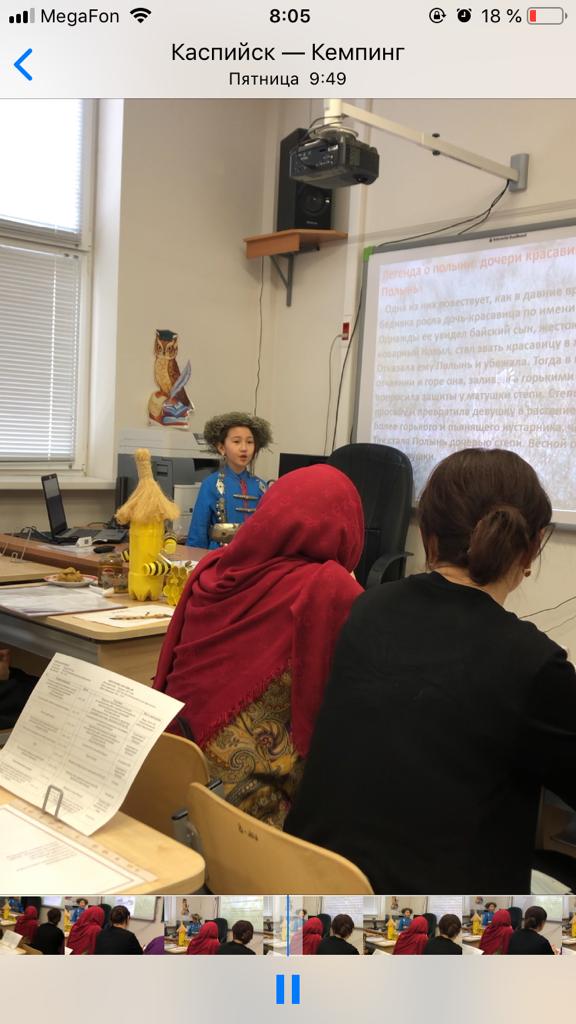 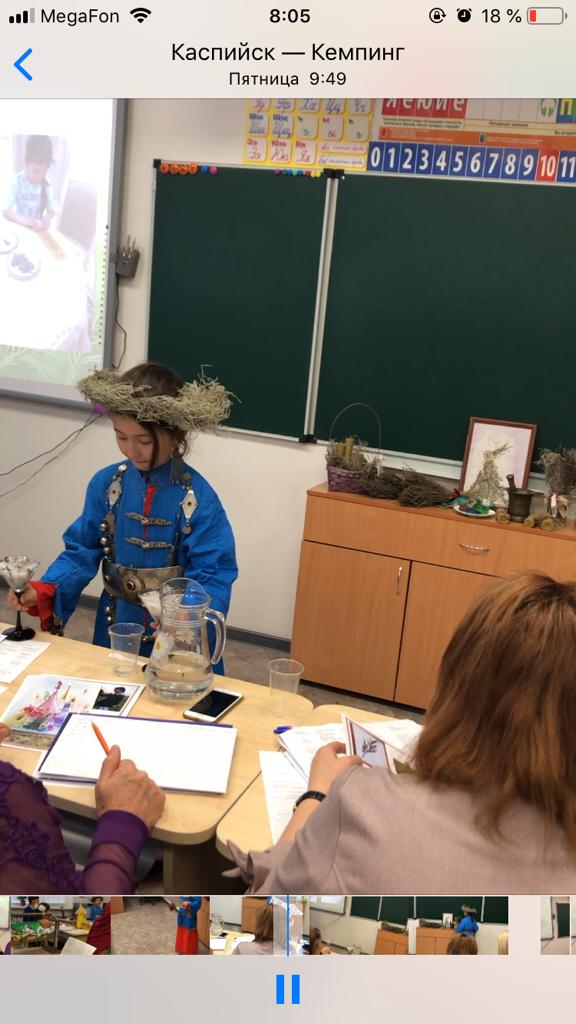 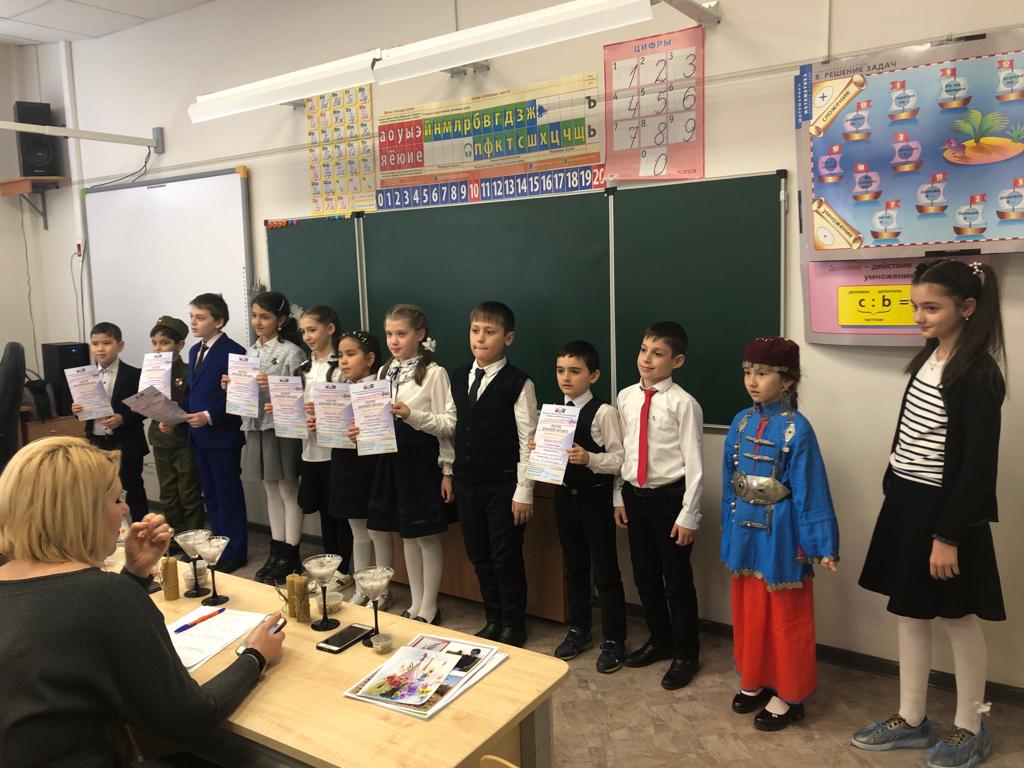 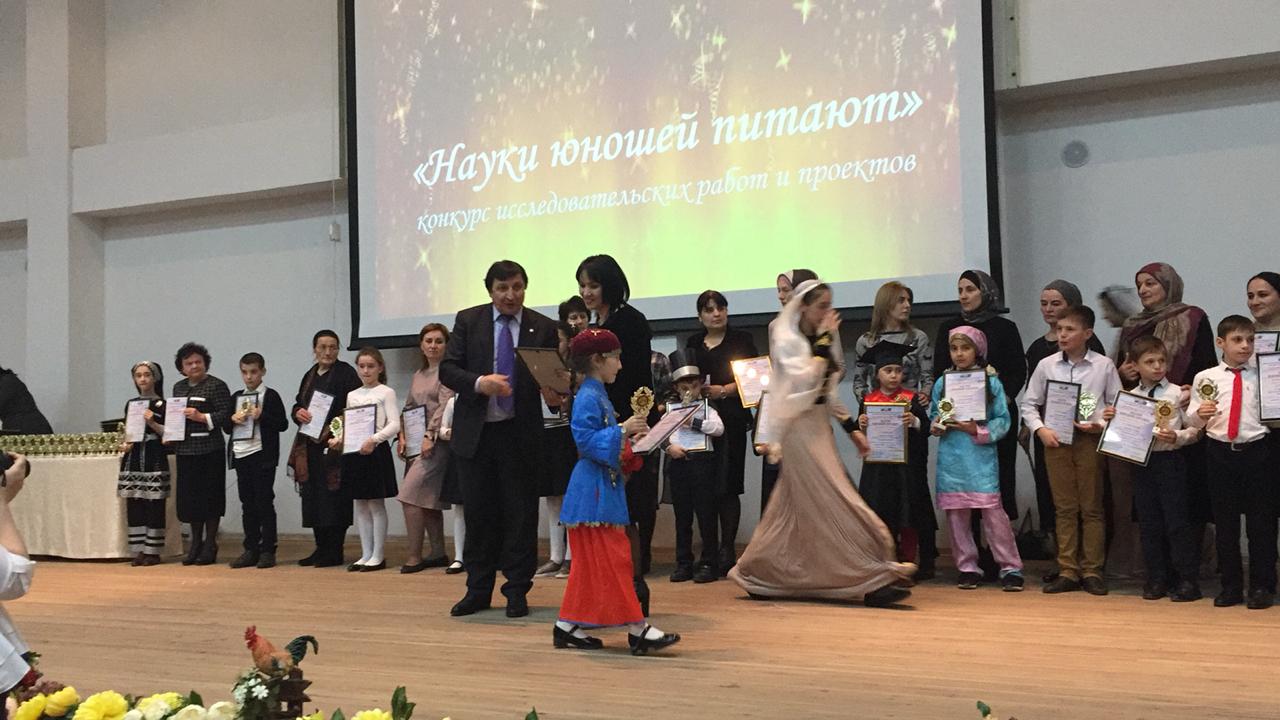 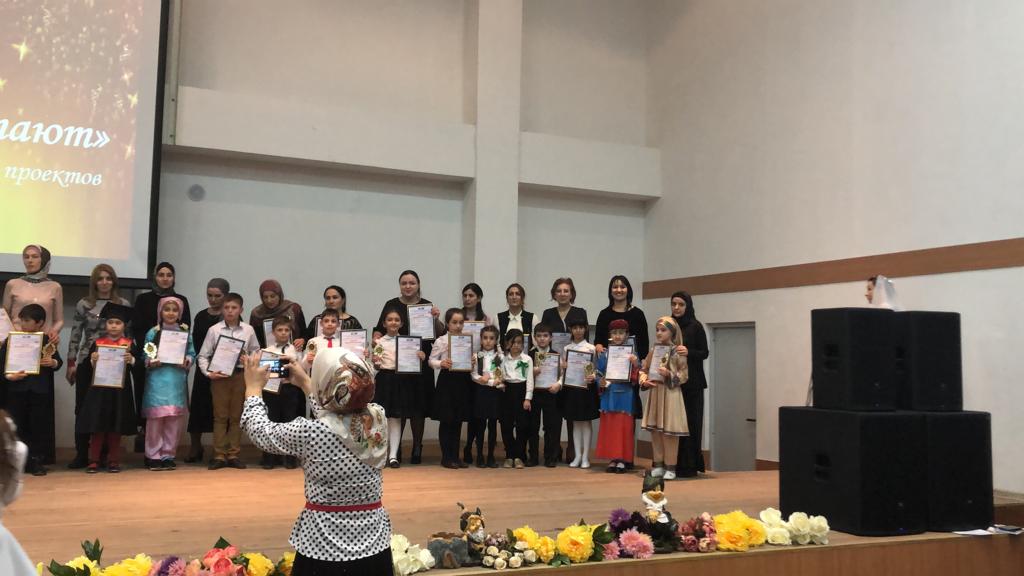 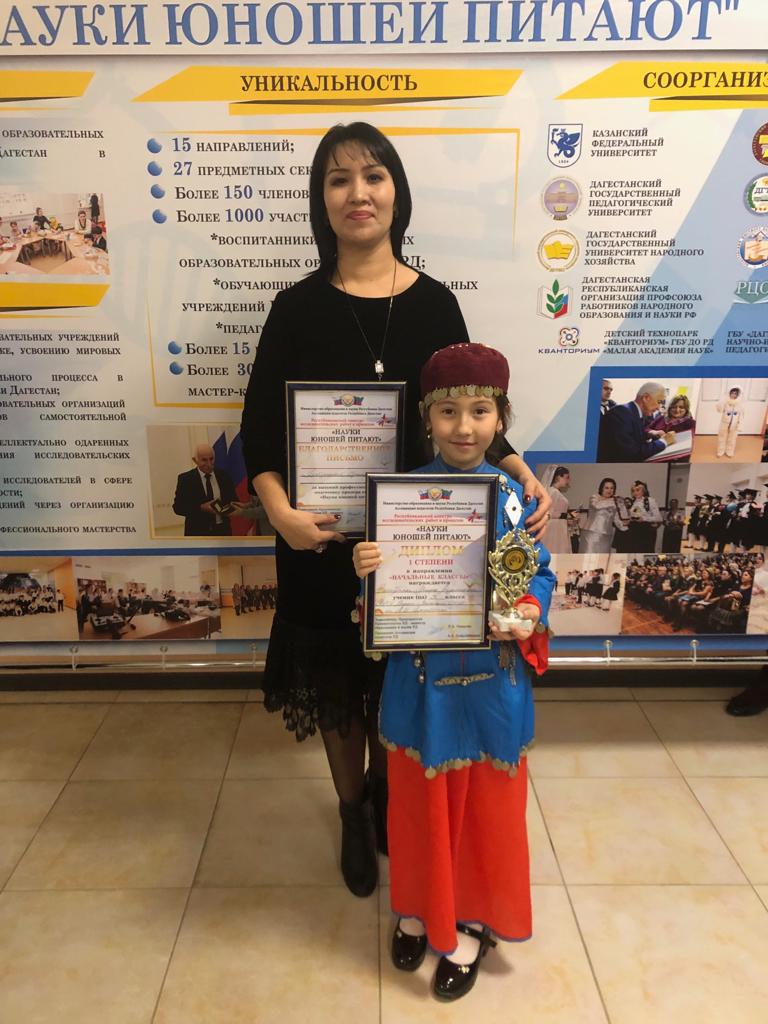 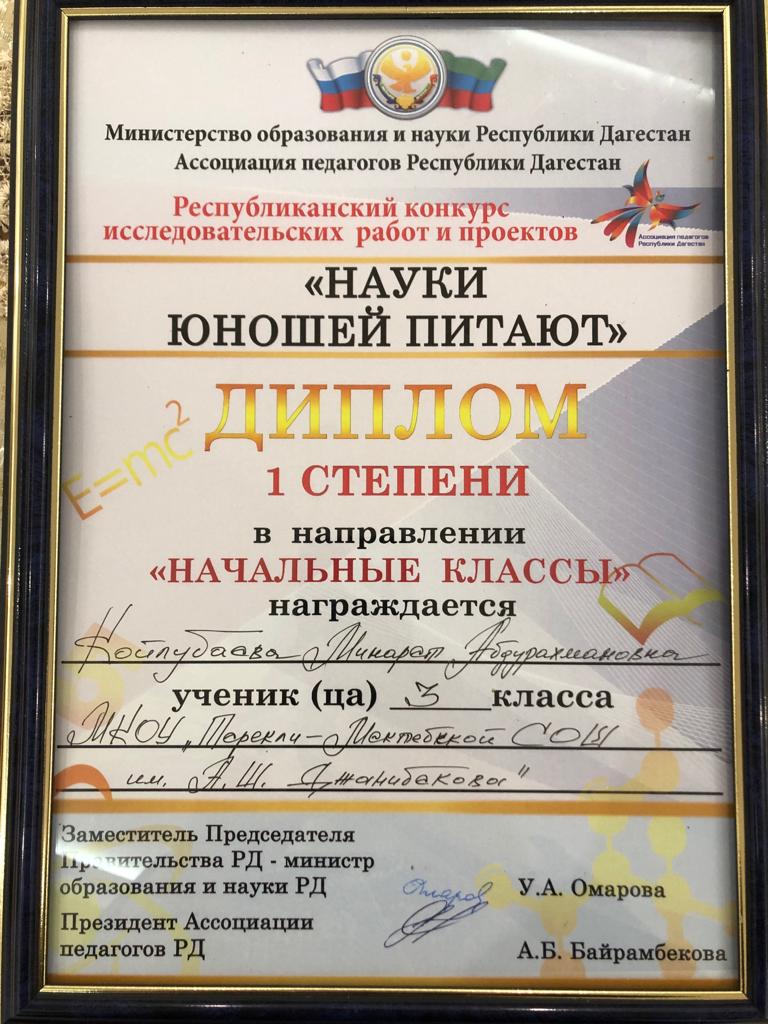 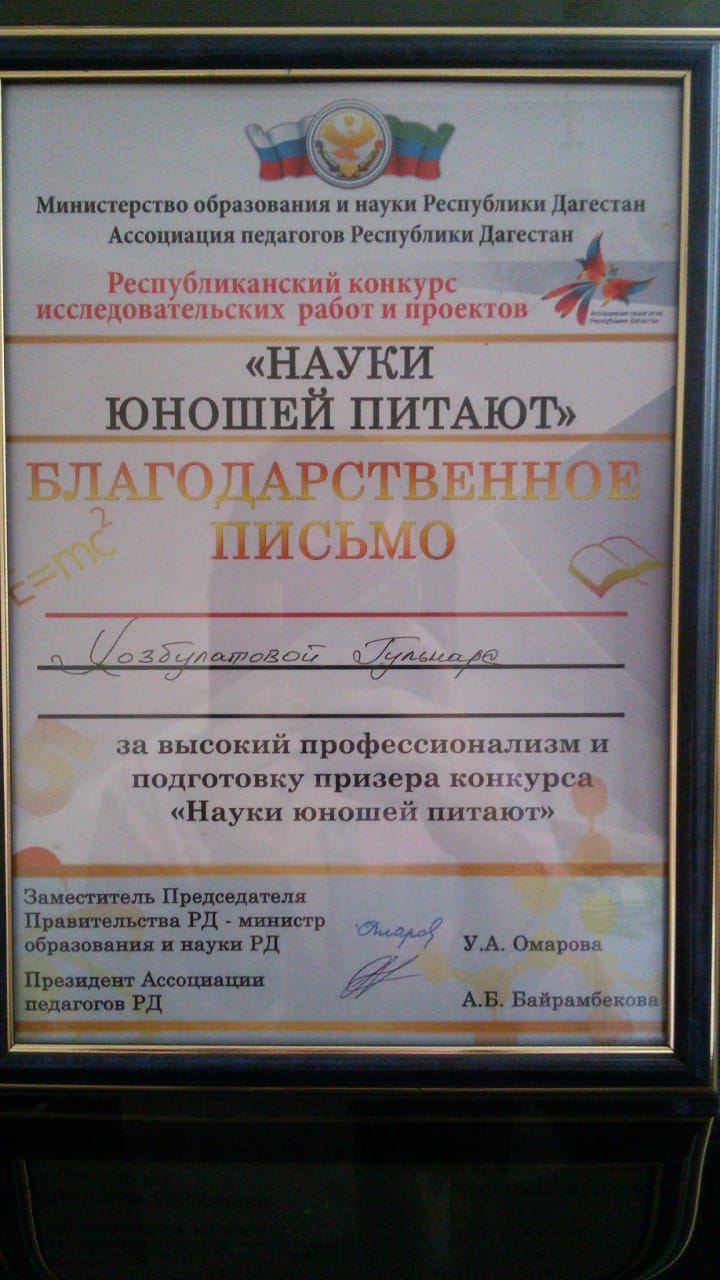 